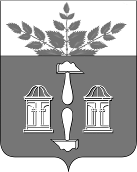 АДМИНИСТРАЦИЯ МУНИЦИПАЛЬНОГО ОБРАЗОВАНИЯ ЩЁКИНСКИЙ РАЙОН ПОСТАНОВЛЕНИЕО внесении изменений в постановление администрации муниципального образования Щекинский район от 28.04.2022 № 4-496 «Об утверждении административного регламента предоставления муниципальной услуги «Постановка на учет и направление детей в муниципальные образовательные организации Щекинского района, реализующие образовательную программу дошкольного образования» В соответствии с Федеральным законом от 06.10.2003 № 131-ФЗ «Об общих принципах организации местного самоуправления в Российской Федерации», Федеральным законом от 27.07.2010 № 210-ФЗ «Об организации предоставления государственных и муниципальных услуг», Федеральным законом от 29.12.2012 № 273-ФЗ «Об образовании в Российской Федерации», Федеральным законом от 24.06.2023 № 281-ФЗ «О внесении изменений в статьи 19 и 24 Федерального закона «О статусе военнослужащих» и Федеральный закон «О войсках национальной гвардии Российской Федерации», на основании Устава муниципального образования Щекинский район администрация муниципального образования Щекинский район ПОСТАНОВЛЯЕТ:1. Внести в постановление администрации муниципального образования Щекинский район от 28.04.2022 № 4-496 «Об утверждении административного регламента предоставления муниципальной услуги «Постановка на учет и направление детей в муниципальные образовательные организации Щекинского района, реализующие образовательную программу дошкольного образования» (далее – постановление) следующие изменения:1.1. Подпункт 9 абзаца 2 пункта 25 приложения к постановлению изложить в следующей редакции:«9) детям военнослужащих и детям граждан, пребывающих в добровольческих формированиях, в том числе усыновленным (удочеренным) или находящимся под опекой или попечительством в семье, включая приемную семью либо в случаях, предусмотренных законами субъектов Российской Федерации, патронатную семью, по месту жительства их семей;».1.2. Подраздел внеочередного предоставления места ребенку в муниципальном учреждении пункта 25 приложения к постановлению дополнить подпунктами 8, 9 следующего содержания:«8) дети военнослужащих и дети граждан, пребывавших в добровольческих формированиях, погибших (умерших) при выполнении задач в специальной военной операции либо позднее указанного периода, но вследствие увечья (ранения, травмы, контузии) или заболевания, полученных при выполнении задач в ходе проведения специальной военной операции, в том числе усыновленные (удочеренные) или находящиеся под опекой или попечительством в семье, включая приемную семью либо в случаях, предусмотренных законами субъектов Российской Федерации, патронатную семью, по месту жительства их семей;9) дети сотрудника войск национальной гвардии, погибшего (умершего) при выполнении задач в специальной военной операции либо позднее указанного периода, но вследствие увечья (ранения, травмы, контузии) или заболевания, полученных при выполнении задач в ходе проведения специальной военной операции, в том числе усыновленные (удочеренные) или находящиеся под опекой или попечительством в семье, включая приемную семью либо в случаях, предусмотренных законами субъектов Российской Федерации, патронатную семью, по месту жительства их семей.».2. Настоящее постановление обнародовать путем размещения на официальном Портале муниципального образования Щекинский район и на информационном стенде администрации Щекинского района по адресу: Ленина пл., д. 1, г. Щекино, Тульская область.3. Настоящее постановление вступает в силу со дня официального обнародования и распространяется на правоотношения, возникшие с 24.06.2023.от   10.08.2023№   8 – 1059Глава администрации муниципального образования Щёкинский районА.С. Гамбург